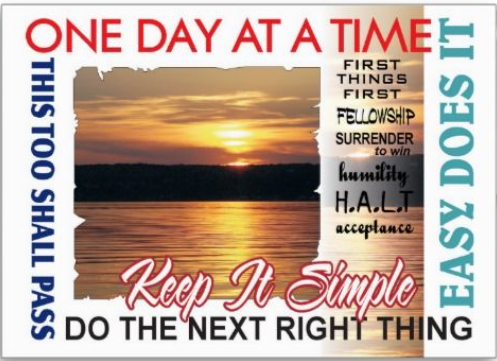 Please Join Us:Speaker: Pete W.When:          Monday, July 30, 2018Where:        Emmanuel Episcopal Church     5181 Singleton Way, Virginia Beach, VA 23452                       Group Contact: 748-2914               Dinner-6:00-7:00, Speaker 7:00-8:00Please bring a share dish, or just come to celebrate!